ZADATAK: POGLEDAJ JOŠ JEDNOM SLIKOVNICU O MARIJI https://www.storyjumper.com/book/read/83248055/MARIJA-NA%C5%A0A-NEBESKA-MAJKA. NAPIŠI U SVOJE BILJEŽNICE NASLOV „MARIJA JE NAŠA NEBESKA MAJKA“ I   NACRTAJ MARIJU.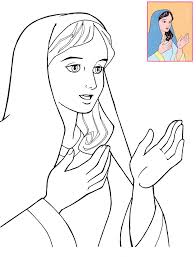 